COMITATO PROMOTORE COSTITUENDODISTRETTO RURALE “MARMILLA”COMITATO PROMOTORE COSTITUENDODISTRETTO RURALE “MARMILLA”COMITATO PROMOTORE COSTITUENDODISTRETTO RURALE “MARMILLA”Comuni del DistrettoComuni del DistrettoComuni del DistrettoUnione Comuni MarmillaBarumini, Collinas, Furtei, Genuri, Gesturi, Las Plassas, Lunamatrona, Pauli Arbarei, Sanluri, Segariu, Setzu, Siddi, Tuili, Turri, Ussaramanna, Villamar, Villanovafranca, Villanovaforru.Unione Comuni MarmillaBarumini, Collinas, Furtei, Genuri, Gesturi, Las Plassas, Lunamatrona, Pauli Arbarei, Sanluri, Segariu, Setzu, Siddi, Tuili, Turri, Ussaramanna, Villamar, Villanovafranca, Villanovaforru.Unione Comuni MarmillaBarumini, Collinas, Furtei, Genuri, Gesturi, Las Plassas, Lunamatrona, Pauli Arbarei, Sanluri, Segariu, Setzu, Siddi, Tuili, Turri, Ussaramanna, Villamar, Villanovafranca, Villanovaforru.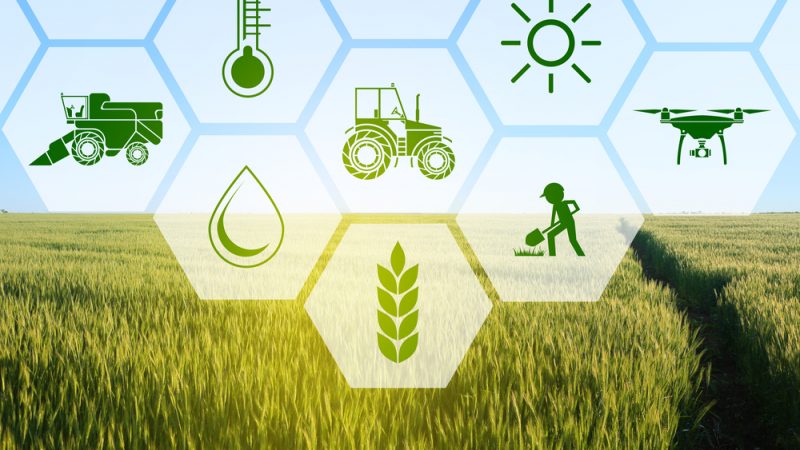 IL TERRITORIO VERSO IL DISTRETTO RURALEIL TERRITORIO VERSO IL DISTRETTO RURALEIL TERRITORIO VERSO IL DISTRETTO RURALESecondo incontro del percorso partecipativoper la costituzione del DistrettoSecondo incontro del percorso partecipativoper la costituzione del DistrettoSecondo incontro del percorso partecipativoper la costituzione del DistrettoMartedì 15 Febbraio 2022 ore 18.00Aula Consiliare - Lunamatrona (SU)Oppure su piattaforma Zoomhttps://bit.ly/distrettomarmilla2Martedì 15 Febbraio 2022 ore 18.00Aula Consiliare - Lunamatrona (SU)Oppure su piattaforma Zoomhttps://bit.ly/distrettomarmilla2Martedì 15 Febbraio 2022 ore 18.00Aula Consiliare - Lunamatrona (SU)Oppure su piattaforma Zoomhttps://bit.ly/distrettomarmilla2Agricoltura, Allevamento, Turismo, Artigianato, Produzioni agroalimentari,  Cultura, Commercio, AssociazioniAgricoltura, Allevamento, Turismo, Artigianato, Produzioni agroalimentari,  Cultura, Commercio, AssociazioniAgricoltura, Allevamento, Turismo, Artigianato, Produzioni agroalimentari,  Cultura, Commercio, Associazioni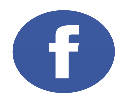 Unione Comuni “Marmilla”Con il supporto tecnicodell’Agenzia Regionale LAORESaranno garantite le misure anticovidSaranno garantite le misure anticovidSaranno garantite le misure anticovidMaggiori informazioni su:Maggiori informazioni su:Maggiori informazioni su:https://costituendodistrettoruralemarmilla.weebly.comoppure scrivere a: ucmarmilla@gmail.comhttps://costituendodistrettoruralemarmilla.weebly.comoppure scrivere a: ucmarmilla@gmail.comhttps://costituendodistrettoruralemarmilla.weebly.comoppure scrivere a: ucmarmilla@gmail.com